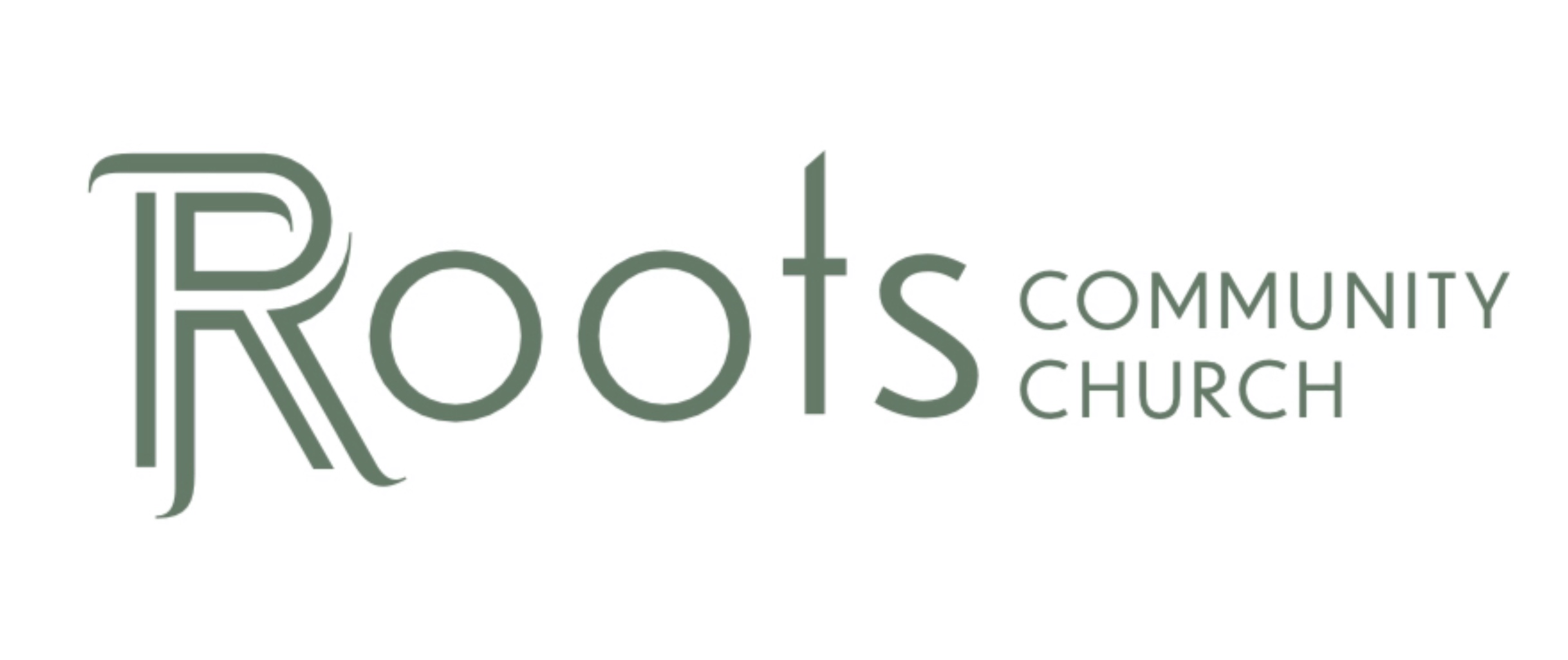 RCC Phoenix – 8.8.21 – The Call of God Our First CallMatthew 22:2-14 NLT“The Kingdom of Heaven can be illustrated by the story of a king who prepared a great wedding feast for his son. When the banquet was ready, he sent his servants to notify those who were invited. But they all refused to come! “So he sent other servants to tell them, ‘The feast has been prepared. The bulls and fattened cattle have been killed, and everything is ready. Come to the banquet!’ But the guests he had invited ignored them and went their own way, one to his farm, another to his business. Others seized his messengers and insulted them and killed them. “The king was furious, and he sent out his army to destroy the murderers and burn their town. And he said to his servants, ‘The wedding feast is ready, and the guests I invited aren’t worthy of the honor. Now go out to the street corners and invite everyone you see.’ So the servants brought in everyone they could find, good and bad alike, and the banquet hall was filled with guests. “But when the king came in to meet the guests, he noticed a man who wasn’t wearing the proper clothes for a wedding. ‘Friend,’ he asked, ‘how is it that you are here without wedding clothes?’ But the man had no reply. Then the king said to his aides, ‘Bind his hands and feet and throw him into the outer darkness, where there will be weeping and gnashing of teeth.’ “For many are called, but few are chosen.”Definition of “Called” (kletos) A – ________________ (by God in the proclamation of the Gospel) to obtain eternal salvation in the kingdom through ChristDefinition of “Chosen” (eklektos)Obtain ________________ through Christ________________ are called “chosen or elect” of GodIn context:________________ is invited to obtain salvation through faith in Jesus, but few will put their faith in Christ and receive salvation.“But seek ________________ the kingdom of God and his righteousness, and all these things will be added to you.”Our first call is to ________________ Himself.We ________________ fulfill our life’s purpose or “calling” apart from Christ.Our Second Call“Paul, called to be an apostle of Christ Jesus by the will of God, and our brother Sosthenes, To the church of God in Corinth, to those sanctified in Christ Jesus and called to be his holy people, together with all those everywhere who call on the name of our Lord Jesus Christ—their Lord and ours:”“So prepare your minds for action and exercise self-control. Put all your hope in the gracious salvation that will come to you when Jesus Christ is revealed to the world. So you must live as God’s obedient children. Don’t slip back into your old ways of living to satisfy your own desires. You didn’t know any better then. But now you must be holy in everything you do, just as God who chose you is holy. For the Scriptures say, “You must be holy because I am holy.”Definition of “holy”:Set ____________ by or for God________________ or consecrated to God________________ and spiritually excellentHoliness is being set apart from the sinful, self-satisfying & fleshly ideas our worldly culture endorses so we can point others to Christ. Our second call is to ________________.Our Third Call1 Corinthians‬ “Paul, called to be an apostle of Christ Jesus by the will of God…”“Paul, a servant of Christ Jesus, called to be an apostle and set apart for the gospel of God…”Definition of “called” kletos:B – called to the discharge of some office: Divinely ________________ and appointedThe “Call” Explained (Derek J. Prime – pastor):“The unmistakeable ________________ an individual possesses that God wants them to do a specific ________________.”A true “calling” moves past the statement “I __________ to…” into a deeper conviction of “I __________ to…”Galatians‬ “For you have been called to live in freedom, my brothers and sisters. But don’t use your freedom to satisfy your sinful nature. Instead, use your freedom to serve one another in love. For the whole law can be summed up in this one command: “Love your neighbor as yourself.”Our third call is to ____________.Equipped for our CallingTwo things we are given to accomplish our specific, God appointed task…Physical Gift (Natural ____________ / ____________ )“Then the Lord said to Moses, “See, I have chosen Bezalel son of Uri, the son of Hur, of the tribe of Judah, and I have filled him with the Spirit of God, with wisdom, with understanding, with knowledge and with all kinds of skills— to make artistic designs for work in gold, silver and bronze, to cut and set stones, to work in wood, and to engage in all kinds of crafts. Moreover, I have appointed Oholiab son of Ahisamak, of the tribe of Dan, to help him. Also I have given ability to all the skilled workers to make everything I have commanded you:”________________ Gift1 Corinthians‬ “There are different kinds of spiritual gifts, but the same Spirit is the source of them all. There are different kinds of service, but we serve the same Lord. God works in different ways, but it is the same God who does the work in all of us. A spiritual gift is given to each of us so we can help each other. To one person the Spirit gives the ability to give wise advice; to another the same Spirit gives a message of special knowledge. The same Spirit gives great faith to another, and to someone else the one Spirit gives the gift of healing. He gives one person the power to perform miracles, and another the ability to prophesy. He gives someone else the ability to discern whether a message is from the Spirit of God or from another spirit. Still another person is given the ability to speak in unknown languages, while another is given the ability to interpret what is being said. It is the one and only Spirit who distributes all these gifts. He alone decides which gift each person should have.” (Note: Also see Romans‬ Our gifts will be ________________ to the other believers around us.Biblical ingredients for fulfilling the Call of God:_______________: Keep our relationship with Christ as the center of our life________________: Strive to live in holiness________________: Focus on serving God and others________________: Work to improve our skill (birth) & pair it with our spiritual gift (re-birth)________________: Obey the direction of the Lord________________: For the purpose of pointing others to Christ and reflect the light of Christ to a dark world